Surrey County Netball Association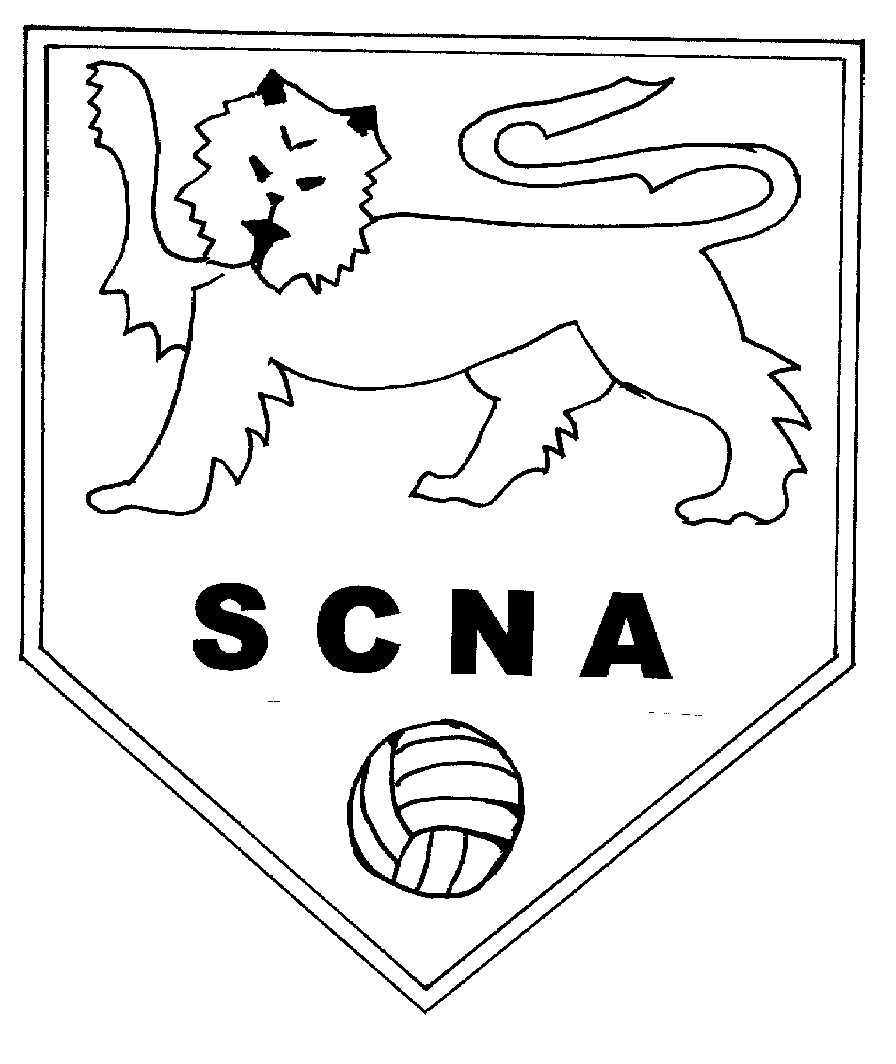 Umpire Mentor Application FormWhen completed please send to Gill Tilly  gillnetparsons@aol.com or 5 Millfield Close, Horley, Surrey RH6 9QX   								updated 30-11-15NameNameEngland Netball NumberEngland Netball NumberClub/School                                             Club ID number  Club/School                                             Club ID number  Umpiring award achieved (i.e. Beginner, C, B or A)Umpiring award achieved (i.e. Beginner, C, B or A)Most recent umpire course attended, date and Tutors namesMost recent umpire course attended, date and Tutors namesTutors comments given after attending courseTutors comments given after attending courseWritten paper taken date                                 passed resultWritten paper taken date                                 passed resultWhich league(s)/divisions do you regularly umpire?Which league(s)/divisions do you regularly umpire?How often do you umpire?How often do you umpire?Preferred location of umpire mentoring – please tick at least one boxPreferred location of umpire mentoring – please tick at least one boxSurrey LeaguePoly LeagueMet LeagueCroydon LeagueOtherDo you have a preferred mentor? (Please note that we cannot guarantee you’ll be allocated to this person)Sandra Allen		Pam BlanchardMaureen Clarke		Julie DruryJackie Penny		Debbie PettiferJill Sliney		June TenwickSandra Allen		Pam BlanchardMaureen Clarke		Julie DruryJackie Penny		Debbie PettiferJill Sliney		June TenwickWhat are your aims for mentoring process? What are your aims for mentoring process? What are your aims for mentoring process? 